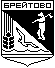 УПРАВЛЕНИЕ ОБРАЗОВАНИЯАДМИНИСТРАЦИИ БРЕЙТОВСКОГО МУНИЦИПАЛЬНОГО РАЙОНА                                                                                                           ПРИКАЗ                                                                                                                                                                       28.10.2020                                                                                                      №  96Об установлении количества баллов, 
необходимого для участия 
в муниципальном этапе всероссийской 
олимпиады школьников   
в 2020/2021 учебном годуВ соответствии с приказами Министерства образования и науки РФ от 18.11.2013 г №1252 «Об утверждении Порядка проведения  всероссийской олимпиады школьников»; от 17.12.2015 г. № 1488, от 17.03.2015 г. № 249, от 17.11.2016 г. № 1435 «О внесении изменений в Порядок проведения всероссийской олимпиады школьников» и на основании протокола заседания организационного комитета муниципального этапа всероссийской олимпиады школьников от  23 октября 2020 года № 93ПРИКАЗЫВАЮ:Установить количество баллов, необходимое для участия в муниципальном этапе всероссийской олимпиады школьников (далее – муниципальный этап олимпиады) по  биологии, обществознанию, химии, истории, русскому языку, немецкому языку, географии, физике, математике и технологии в 2019/2020 учебном году (прилагается).Направить в общеобразовательные учреждения рейтинговые списки участников школьного этапа олимпиады.Контроль за исполнением приказа  оставляю за собойНачальник управления образования                                        С.А. ТюриковаПриложение                           к приказу управления образования 
 КОЛИЧЕСТВО БАЛЛОВ по общеобразовательным предметам, необходимое для участия 
в муниципальном этапе всероссийской олимпиады школьников в 2020/2021 учебном  годуОбщеобразовательные предметыНеобходимое количество балловНеобходимое количество балловНеобходимое количество балловНеобходимое количество балловНеобходимое количество балловОбщеобразовательные предметы7 класс8 класс9 класс10 класс11 классМатематика-21---Биология 2113132019Химия-27.5132622Физика3439192015Технология (д)12--1010Обществознанию 3325-2325Немецкий язык12----История26----География181319--Русский язык1819192048